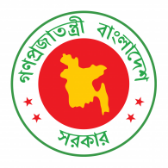 42nd Session of UPR Working GroupStatement by Bangladesh in the Review of Ghana under 4th Cycle of UPR24 January 2022, 1430-1600 hrs.Thank you Mr. President,Bangladesh welcomes the distinguished delegation of Ghana. We appreciate the progress made by Ghana in implementing the recommendations of its previous UPR. We recognize Ghana’s efforts to advance human rights and policy measures, including the adoption of the National Plan of Action for the Elimination of Human Trafficking in Ghana 2022–2026. We commend its progress in promoting rights of women and enhancing their participation in decision-making. Ghana’s initiative to support the survivors of domestic violence is praiseworthy.In the spirit of cooperation, Bangladesh makes the following recommendations to Ghana:Continue efforts to implement the National HIV & AIDS Strategic Plan in its fight against HIV & AIDS pandemic;Continue taking steps to enhance access to quality education at primary and secondary level;Take necessary measures to increase budget allocation in the social protection programmes to support vulnerable people.   We wish Ghana success in its review.I thank you. ****